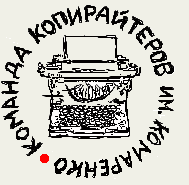 Если бы фасады могли говорить, они бы попросили обоев!Знаете такой старый добрый русский афоризм: при любом ремонте самым дорогим расходным материалом являются … нервные клетки. Согласитесь – это так! Особенно, если речь идет о ремонте фасадов.У вас сейчас есть несколько вариантов действий:Сделать ремонт фасадов самостоятельно, авось, получитсяНанять «мастера», который «отштукатурит» вам фасад. Да, кавычки здесь поставлены умышленно!А можно обратиться к нам, в компанию «Альп-Гарант», потому что мы предлагаем ЭКСКЛЮЗИВНУЮ УСЛУГУ на российском рынке: обои для фасада в ассортименте, которые при поклейке нашими мастерами превратят любой фасад в произведение искусства!Если вы выбрали первые два варианта действий, то хотелось бы напомнить вам о судьбе Ивана Петровича Кордыбайло, который так и не смог попасть в книгу рекордов Гиннеса за самый долгий ремонт фасада, так как его «убило соседями». Не получилось у него сэкономить нервные клетки…Шутки-шутками, но каждый из нас хочет, чтобы ремонтные работы прошли без стресса, а результат выглядел качественно!Отделка фасадов: эксклюзив от «Альп-Гарант»Как мы привыкли осуществлять отделку фасадов? Старыми «дедовскими способами»? А не пора ли посмотреть на ситуацию под другим углом? Например, использовать фасадные обои. Это, действительно, эксклюзивное предложение на российском рынке. Страшно? Наоборот – выгодно и удобно! Гагарин тоже когда-то полетел в космос в первый разДима Билан – поехал на ЕвровидениеКомпания Альп-Гарант поняла, что именно за фасадными обоями – будущееОтделка фасадов вышла на новый качественный уровень. Более того, этот уровень в разы дешевле оштукатуривания. Выгодно – с какой стороны не посмотри, красиво – с какого угла ни обойди!Фасады домов ждут обоевТолько представьте: абсолютно любые фасады домов могут преобразиться за один прием. Нет, это не научная фантастика, не очередной роман братьев Стругацких – это услуга от нашей компании, которая позволяет:Восстановить фасады домовОтремонтировать фасады домовЗащитить фасады домов от возникновения трещинИ все это, благодаря фасадной системе ERFURT и ее компонентам. Наши надежные помощникиЕще совсем недавно люди думали, словно обои можно использовать только для отделки помещений.  Все меняется с течением времени – эта перемена явно в лучшую сторону. Вы можете выбрать компоненты:FlexoColFlexoMurАбсолютно на всю продукцию и работы предоставляется гарантия. Мы уверены в своих силах, мы работаем на репутацию, чтобы и наши клиенты сказали:«Мы уверены в «Альп-Гаранте»Новинка или проверенные методы?Это вполне логичный вопрос, который может возникнуть у потенциальных клиентов, читающих эти строки. Стоит ли использовать обои, если можно, да, заплатить больше и отделка фасадов пройдет «по накатанной».Ответ прост, если вы хотите сэкономить, но при этом сделать качество еще лучше. Если выражаться точнее – это самое качество вам обеспечим мы! Мы же дадим вам все гарантии, уверенность нас!Зачем платить больше?  Сегодня за каких-нибудь 10 долларов вам с удовольствием отремонтируют то, что вы приобрели за 5.  Это, конечно, образное выражение, но как оно емко отражает ситуацию на современном рынке. Мы предлагаем реальную возможность качественного инновационного ремонта фасадов с использованием фасадных обоев самого высокого качества, работы выполняются только профессионалами, которые не просто говорят о своем профессионализме, а подтверждают слова на деле. Альп-гарант: ваша гарантия качества! На все вопросы мы готовы ответить вам лично. ВысокочастотныеНЧ (для проформы все-таки они тоже нужны, так как это наименование услуги)Фасады домов 45776Фасадные обои 95Ремонт фасадов 26159Обои для фасада 52Отделка фасадов 20042Обои 4794548